Boris Jirkůluxusní grafika s neuvěřitelným námětemcena - 2 000 KčAnděl a Smrt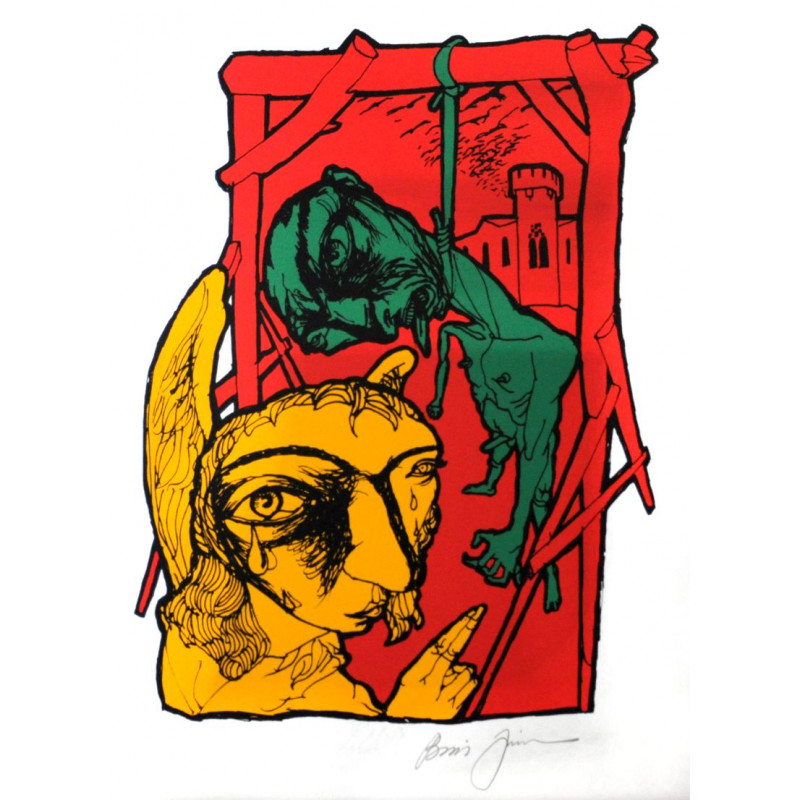 Archanděl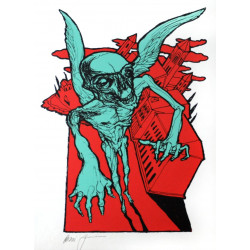 Odplata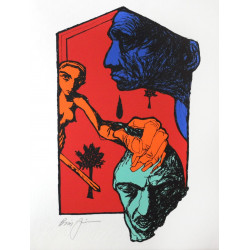 Radostné stáří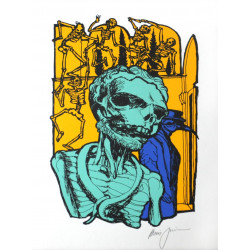 Smrtka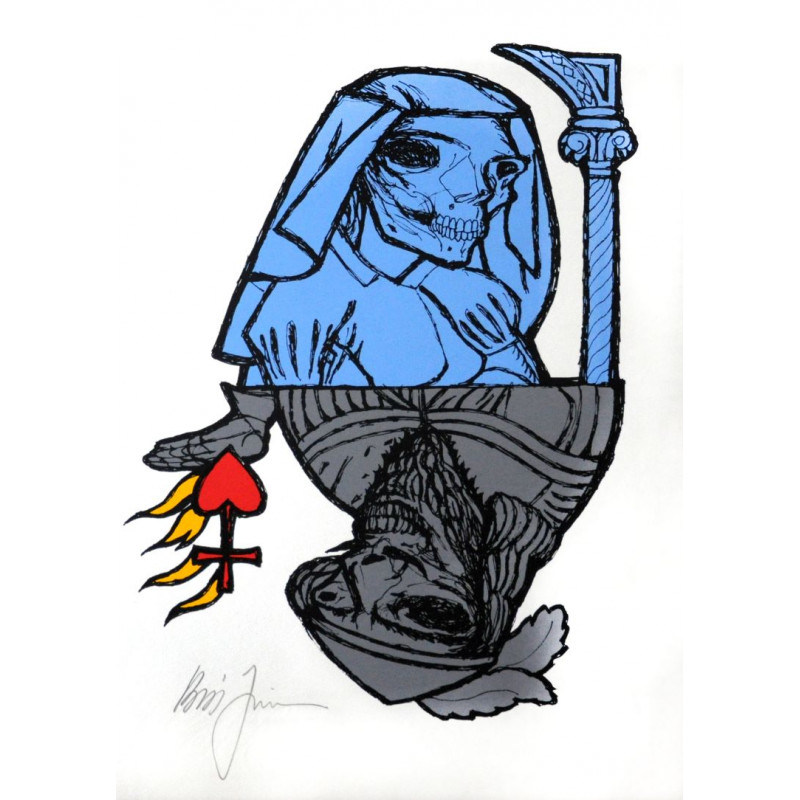 Velký testament 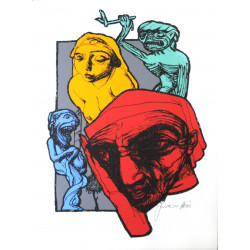 